关于2020年硕士生入学考试初试成绩查询及成绩复查的通知作者：   来源：  时间：2020-02-20 各位考生：根据教育部及北京教育考试院相关工作安排，以及上级部门关于做好新冠肺炎疫情防控工作的有关精神，我校今年考生成绩查询、成绩复查及北京教育考试院成绩复核等相关事宜均采取线上申请、线上答复的方式开展，一律不接受现场办理。现就有关事项通知如下：一、成绩查询我校2020年硕士研究生招生考试初试成绩在2月20日可以查询，考生可登录“http://yz.chsi.com.cn/apply/cjcx/”查询本人成绩。我校不再寄发书面成绩通知单，以本网站查询到的成绩为准。二、成绩复查按照教育部及北京教育考试院的有关规定及要求，硕士研究生入学考试所有统考科目试卷全部采取网上阅卷，所有成绩的计算、登统全部由计算机完成，充分保证了成绩的准确性，原则上不再接受成绩复查。自命题科目由我校组织专人进行了多次全面、细致、认真检查，原则上亦不再接受考生复查。考生在正确评估自己后，如仍对个别科目成绩存有异议，可申请分数复查，具体复查要求及程序如下：1.复查范围仅限是否漏判、成绩累加、登记是否有误，不涉及评分标准的宽严尺度。违规考生的相关违规科目不接受复查，缺考科目不接受复查。不接受考生查看答卷原件或复印答卷的申请。2.申请成绩复查的考生请于2020年3月2日、3日，每天9：00-16：00，通过以下两种线上方式提交复查申请，逾期不再受理。1）扫描二维码申请：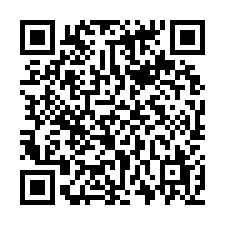 2）打开网址申请：https://wj.qq.com/s2/5462794/7f7c/3. 复查结果将通过线上方式通知考生。三、成绩复核考生若对我校的成绩复查结果不满意，可向北京教育考试院申请成绩复核。考生须在3月19日前采用互联网、传真、电话等线上方式进行咨询和申请，考试院将采用相应方式进行答复和办理，不接受现场咨询和办理。（北京教育考试院研招办邮箱：yzb@bjeea.cn，咨询电话：010-82837100-2，传真：010-82837134。）四、其它说明我校不做任何形式专业排名，请考生勿致电询问。我校2020年硕士研究生招生考试进入复试的初试成绩要求，将在教育部和北京教育考试院有关复试的基本要求公布后另行确定通知，在此之前有关复试、调剂事宜一概不予解答。复试具体时间将视疫情防控进展情况，遵照教育部及北京教育考试院的通知要求执行。华北电力大学研究生招生办公室2020年2月20日       